Timișul de Jos, BrașovHOTEL:  Domeniul Dâmbu Morii 3*31 camere duble.piscină exterioara (deschisa pe perioada verii)parcare,wi-fi,restaurant international,bar.4 sali de conferinte - capacitate maxima /sala de conferinta - 250 de locuriTarifele includ micul dejun ,TVA dar nu includ taxa de oras. Servicii gratuite : acces piscina(in lunile in care functioneaza), internet wireless,parcare.Este permis accesul cu animale de companie de talie mica , tarif 45 lei/zi .Pentru week-end-uri , respectiv Vineri-Sambata se impune „Sedere Minima” 2 nopti . Demipensiune = 65 lei / persoana / zi , pentru copii se achita aceeasi sumaPensiune Completa = 120 lei / persoana / zi , pentru copii se achita aceeasi suma.Pentru ambele variante se poate opta pentru set meniu sau fisa cont ( la fisa cont se poate micsora sau mari valoare in functie de solicitarea turistilor si nu este obligatoriu sa se achizitioneze si pentru copii )Cazarea se face începȃnd cu ora 16.00 şi se termina la ora 12.00 in ziua plecarii.Tarifele nu sunt valabile in perioada targurilor,conferintelor,festivitatilor si a sarbatorilor legale si comerciale , pentru acestea se solicita oferta specială (acestea au propriile politici de anulare, nu cele contractuale).Facilități copii:Copiii pana la doi ani au gratuitate la cazare si mic dejun.Pentru copiii cu varsta intre 2-12 ani se achita 66 LEI/zi - pat suplimentar si mic dejun sau 40 LEI / zi – mic dejun inclus dar folosind paturile din dotarea camerei.Pentru copiii peste 12 ani se achita 90 LEI/zi - pat suplimentar si mic dejunDotari camere : •	mini bar•	seif•	papuci de cameră•	uscător de păr•	cabină pentru duș•	plasmă•	terasă sau balcon propriu fiecărei camere (cu masă și scaune la cerere)•	telefon•	wi-fiDomeniul Dâmbu ​​Morii se află la 7 km de centrul orașul Braşov, într-o zonă pitorească dintre Muntele Piatra Mare și râul Timiș. Proprietatea oferă acces WiFi gratuit, parcare privată şi o piscină sezonieră în aer liber, prevăzută cu șezlonguri.Camerele au TV cu ecran plat cu canale prin cablu, minibar, cutie de valori, balcon şi baie privată, cu duș, articole de toaletă gratuite și halate.Oaspeții se pot bucura de mese în restaurantul din incintă sau se pot relaxa în grădină. Aceștia au la dispoziție o grădină mare cu terasă. Proprietatea oferă şi alte facilităţi, precum recepție cu program nonstop, o sală de jocuri, un iaz privat de pescuit și un loc de joacă pentru copiiTip Cameralei/cameră/noapteZile02.04 – 15.0616.06 – 12.0913.09 – 31.03Camera SingleDuminica - Joi330330330Camera SingleVineri - Sambata330330330Camera DublaDuminica - Joi394394394Camera DublaVineri - Sambata394394394Dubla SuperioaraDuminica - Joi427427427Dubla SuperioaraVineri - Sambata427427427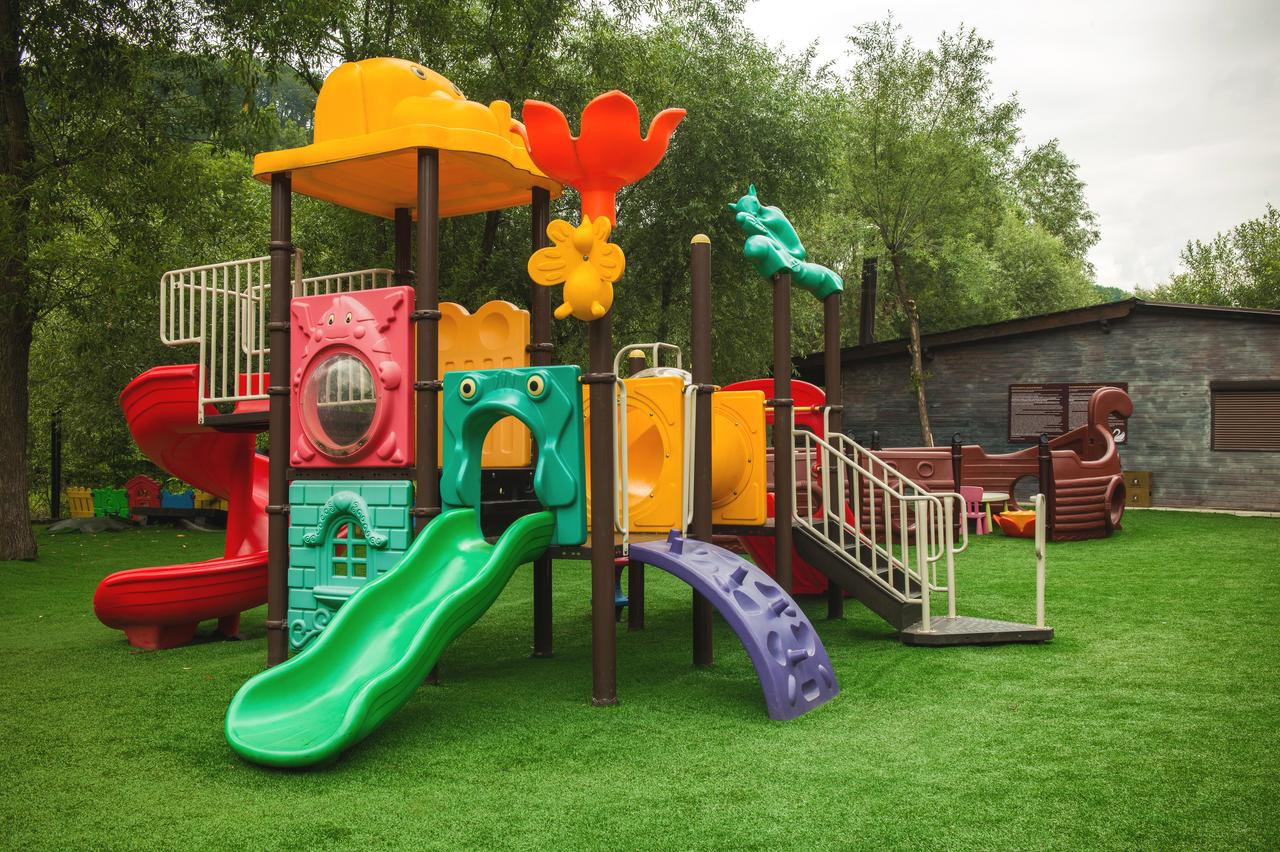 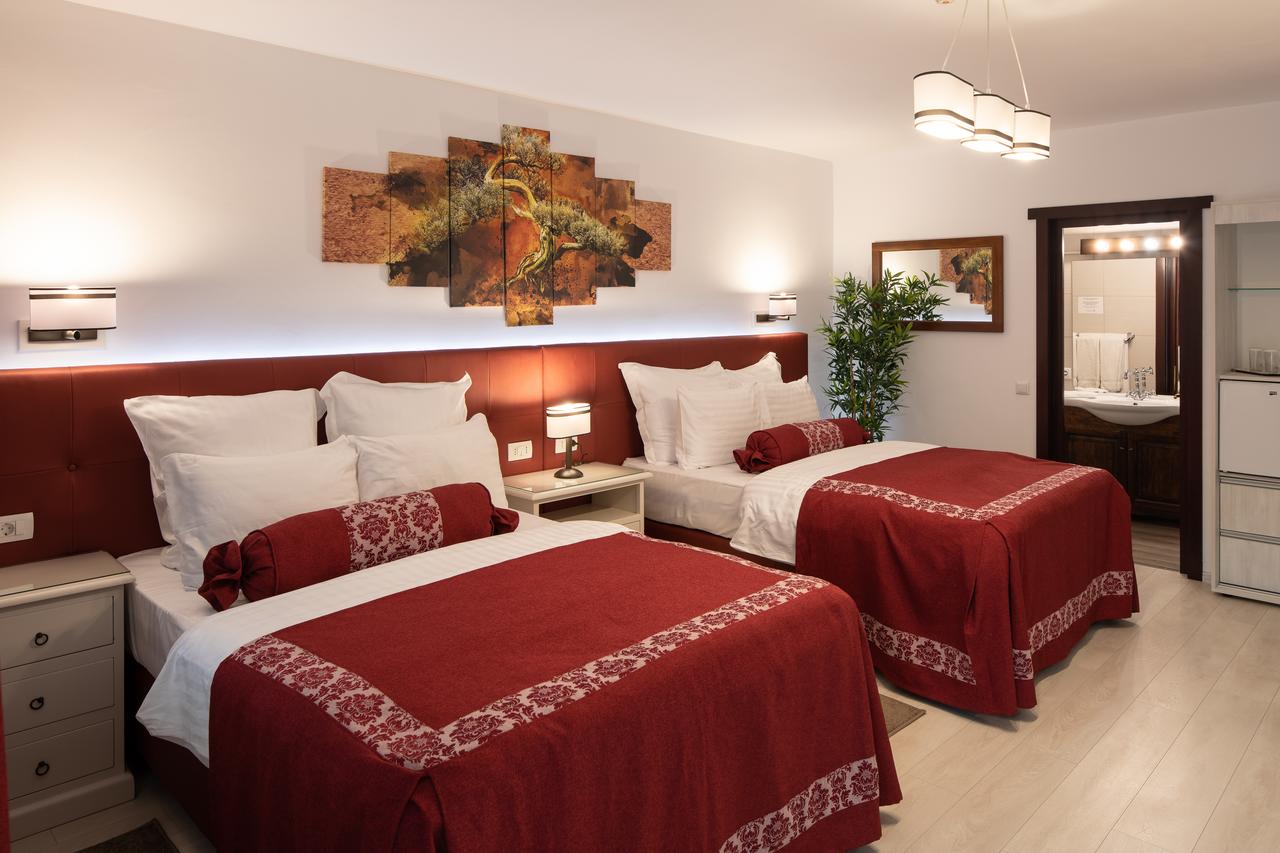 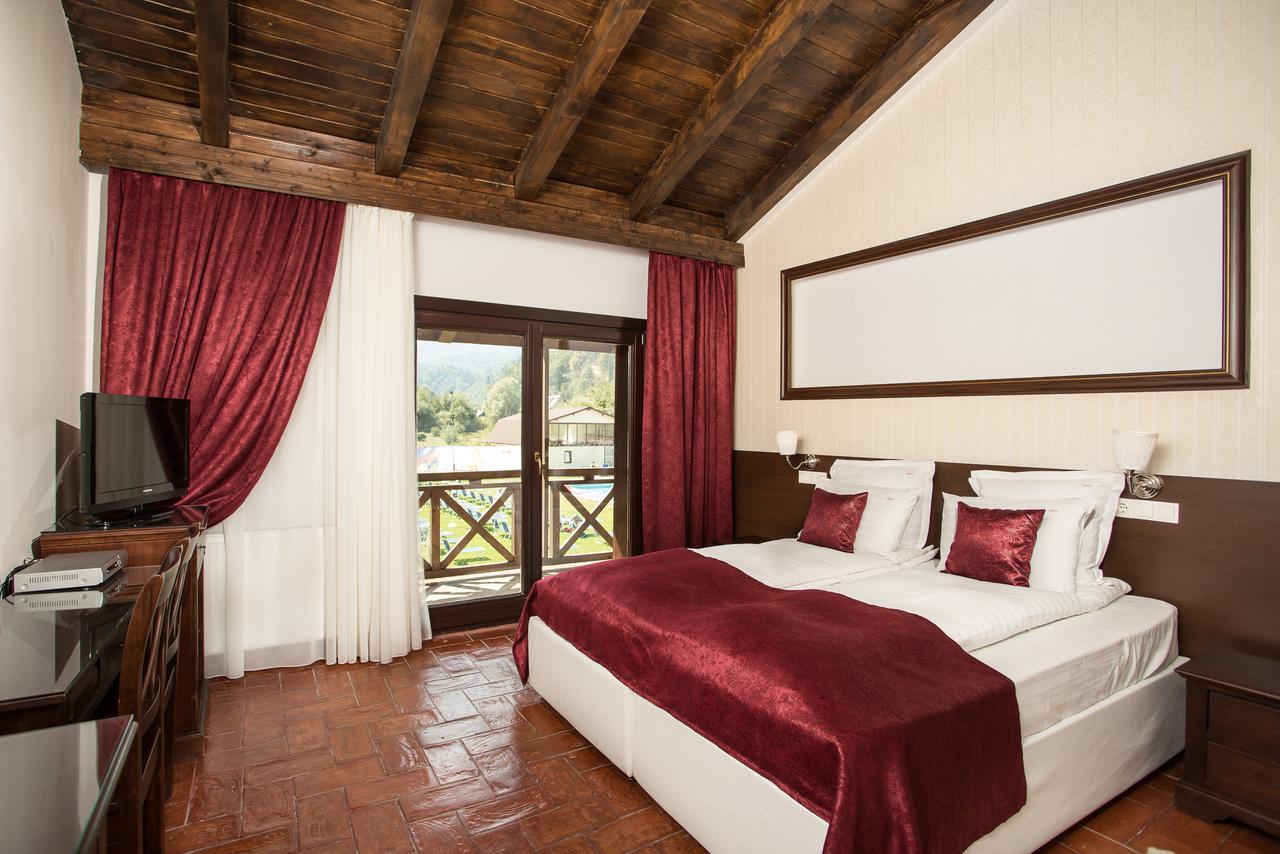 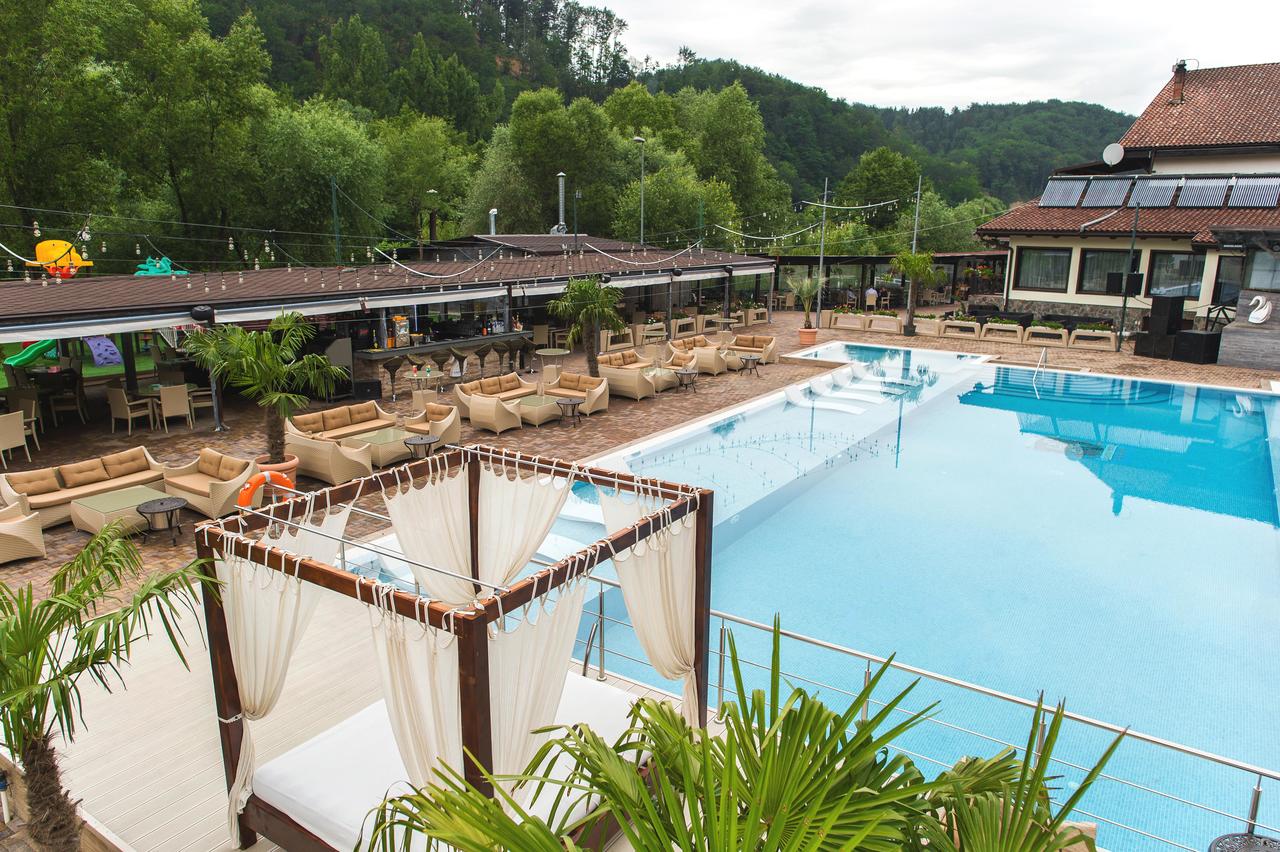 